MĚSTO KAPLICERada města Kaplice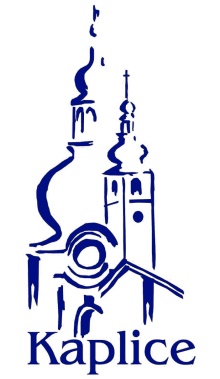 Nařízení č. 1/2022,kterým se zrušuje nařízení č. 1/2011, kterým se stanovují maximální ceny za nucené odtahy silničních vozidel na území městaRada města Kaplice se na svém zasedání dne 19.09.2022, usnesením č. 2448 usnesla vydat na základě § 11 odst. 1 a § 102 odst. 2 písm. d) zákona č. 128/2000 Sb., o obcích (obecní zřízení), ve znění pozdějších předpisů, toto nařízení:Článek 1Zrušovací ustanoveníZrušuje se:Nařízení města Kaplice č. 1/2011, kterým se stanovují maximální ceny za nucené odtahy silničních vozidel na území města.Článek 2ÚčinnostToto nařízení nabývá účinnosti dnem 01.12.2022._________________________				_________________________      Mgr. Pavel Talíř, 							Mgr. Libor Lukš starosta města Kaplice					     místostarosta města Kaplice